-------------------------------------------------------------------------------------------------------------------------------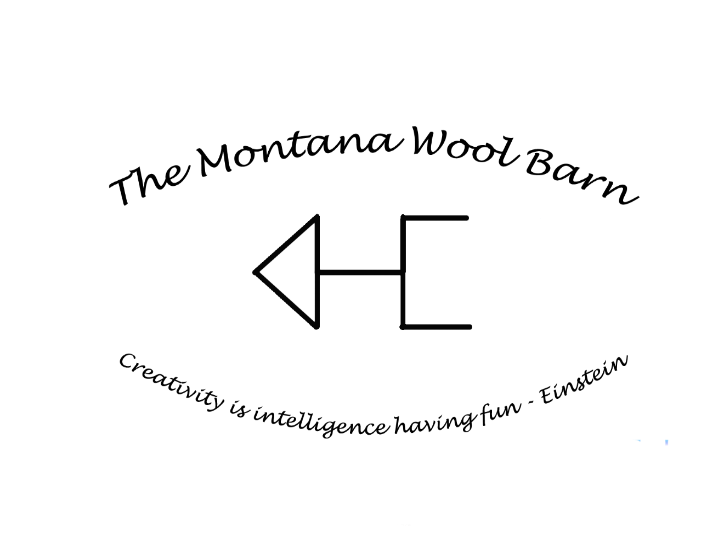 *50% deposit required prior to processing. The remainder due at time of pickup/shipment. Any orders left unpaid for 60 days will become the property of The Montana Wool Barn. Name________________________________________________________________________________Address______________________________________________________________________________Phone__________________________________________________Email________________________________________________________________________________________________________________________________________Fiber informationAnimal name____________________________________	Color____________________________Fiber type ____________________________________________________________________________Incoming Weight_________________________________Desired processing(Circle one)Roving             Batts             Core Rug Yarn             Pin Draft             Spinning             Needle Felting 		Special instructions/comments. ________________________________________________________________________________________________________________________________________________________________________________________________________________________________________________________________________________________________________________________________________________________________________________________________________________________________________________________________________________________________________________________________________________________________________________________________________________________________________________________________________________________________________